 Förtjänsttecken 2018	       Romano Rota      tilldelas 2018 års förtjänsttecken   av Stockholms läns Bildningsförbund
Romano har förmedlat kunskaper om det italienska språket och den italienska kulturen till hundratals deltagare i 17 år på Medborgarskolan. Romano är en mycket engagerad ledare med stor kompetens, som åker i ur och skur både till Lidingö och Norrtälje, alltid väl förberedd och ivrig att komma i gång. Romano är djupt omtyckt och deltagarna återkommer troget, och visar sin uppskattning – de glada skratten och varma trivseln sprider sig ut från kurslokalen. Att få iaktta samspelet mellan Romano och hans deltagare är en källa till glädje. Romano är en förebild som kursledare, folkbildare och människa!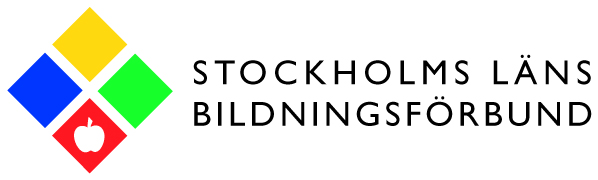 